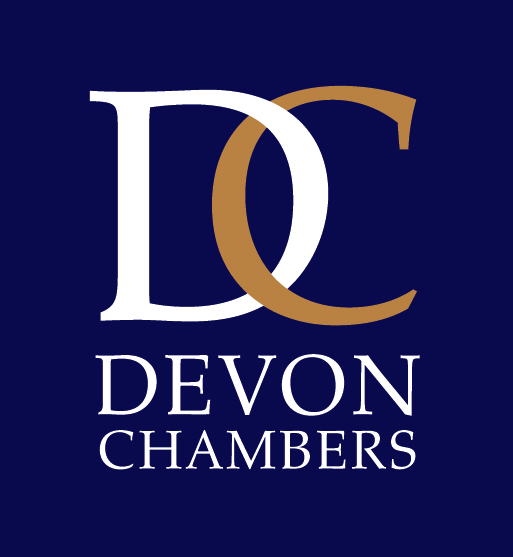 Pupillage Application Form Pupillage commencing in October 2022Deadline for Application: 4pm on Wednesday 9th February 20221.	PERSONAL DETAILS2.	EDUCATION3.	LEGAL AND ADVOCACY EXPERIENCE4. WORK EXPERIENCE5. 	APPLICATION QUESTIONS6.	REFERENCESWhen submitting your application, please make sure that this section remains on a separate page7.	DECLARATIONNotesNote 1: In the event that you did not undertake GCSEs or A Levels, please provide details of the equivalent qualifications which you did take and an indication of any approximation which they may have to GCSEs or A Levels.Note 2: In the event that you provide a ‘predicted’ as opposed to an ‘attained’ grade, please specify the basis of that prediction.Note 3: We understand that personal circumstances can sometimes lead to apparent under-performance.  If you consider that your studies or your results were adversely affected by such circumstances, please specify here.Note 4: Please add further rows if required.Forename(s)(please indicate by which name you are known)SurnameAddress (including postcode)Email addressTelephone Number Mobile Telephone NumberDo you hold a full UK driving licence?Have you been called to the Bar?Inn of CourtDate of CallGCSE QUALIFICATIONS (see note 1)GCSE QUALIFICATIONS (see note 1)GCSE QUALIFICATIONS (see note 1)GCSE QUALIFICATIONS (see note 1)DatesSchoolSubjectGradeA LEVEL QUALIFICATIONS (see note 1)A LEVEL QUALIFICATIONS (see note 1)A LEVEL QUALIFICATIONS (see note 1)A LEVEL QUALIFICATIONS (see note 1)DatesInstitutionSubjectGradeHIGHER EDUCATIONHIGHER EDUCATIONHIGHER EDUCATIONHIGHER EDUCATIONDatesInstitution CourseResultBAR PROFESSIONAL TRAINING COURSE (see note 2)BAR PROFESSIONAL TRAINING COURSE (see note 2)BAR PROFESSIONAL TRAINING COURSE (see note 2)BAR PROFESSIONAL TRAINING COURSE (see note 2)DatesInstitutionResultAttained or PredictedPLEASE PROVIDE DETAILS OF ANY OTHER QUALIFICATIONS (include within this section details of languages spoken, for example)SCHOLARSHIPS / AWARDS (please provide details of any scholarships or awards obtained)EXTENUATING OR MITIGATING CIRCUMSTANCES (see note 3)MOOTING / DEBATING / PUBLIC SPEAKING (see note 4)MOOTING / DEBATING / PUBLIC SPEAKING (see note 4)MOOTING / DEBATING / PUBLIC SPEAKING (see note 4)DateEventResultMINI-PUPILLAGES (see note 4)MINI-PUPILLAGES (see note 4)MINI-PUPILLAGES (see note 4)DateChambersArea(s) of Law covered/Specific TasksPLEASE PROVIDE DETAILS OF ANY EMPLOYMENT OR WORK EXPERIENCE (please include relevant legal and non-legal work experience, see note 4)PLEASE PROVIDE DETAILS OF ANY EMPLOYMENT OR WORK EXPERIENCE (please include relevant legal and non-legal work experience, see note 4)PLEASE PROVIDE DETAILS OF ANY EMPLOYMENT OR WORK EXPERIENCE (please include relevant legal and non-legal work experience, see note 4)DateCompanyPosition (please detail your responsibilities and what you actually did)Why should Devon Chambers select you as a pupil? (maximum 200 words)What do you expect to be doing at the Bar in 5 years time?(maximum 150 words)What do you think are the three most important qualities for a barrister to have and why? (maximum 200 words)Describe one activity or hobby that you regularly participate in   and explain why it is you enjoy it?                (maximum 150 words)PLEASE PROVIDE DETAILS OF TWO REFEREES (please note that we will not contact referees until you have reached the second round of interviews)PLEASE PROVIDE DETAILS OF TWO REFEREES (please note that we will not contact referees until you have reached the second round of interviews)Referee 1Referee 1Please identify the nature of the reference i.e. academic, personal etc.NameAddress (including postcode)Email addressTelephone NumberReferee 2Please identify the nature of the reference i.e. academic, personal etc.NameAddressEmail addressTelephone NumberThe contents of this application are true and complete to the best of my knowledge and belief: Signed:Dated:(if returning this application form via email please note that a signature is not required but by submitting the form you are taken to have made this declaration)